КУБОК ЕВРОПЫпо дзюдо среди юниоровОрганизаторФедерация дзюдо РоссииАдрес: Лужнецкая наб., 8, Москва, 119270	Эл. почта:	kglamazdina@judo.ru 			Тел:	+7 495 637 07 65 			Факс:	+7 495 637 02 57Контактное лицо:	  Гламаздина Ксения:	+7 495 637 07 65Федерация дзюдо Санкт-ПетербургаАдрес: Кондратьевский пр,13А, Санкт-Петербург	                         		           		   Тел/Факс:	+7 812 576 99 31Контактное лицо:	Татьяна Анфиногенова:              +7 921 595 88 33Сроки проведения19 и 20 апреля, 2014Место проведенияСпортивный зал «Юбилейный»Адрес: проспект Добролюбова, 18, Санкт-ПетербургВозраст участников15 – 20 лет (года рождения: 1999 – 1994)УчастиеВ Кубке Европы среди юниоров могут принимать все федерации, члены ЕСД/МФД. Нет ограничений по количеству участников в каждой весовой категории от стран-участниц. Участники должны иметь гражданство той страны, федерацию которой они представляют. В случае, если федерация или клуб заявляет участника с другим гражданством, то во время аккредитации должно быть предоставлено подтверждение от национальной федерации той страны, гражданином которой он является. Для получения участником очков, идущих в зачет рейтинг листа ЕСД, в его/ее категории должны быть как минимум две разных страны. В обратном случае, соревнования могут быть проведены по решению организаторов, но организатор должен незамедлительно оповестить задействованные национальные федерации.Заявки и крайние сроки Согласно правилам ЕСД, регистрация в системе JUMAS является обязательной. Участники должны быть зарегистрированы в этой системе, иначе с участника будет взыскан штраф в 30 евро за позднюю регистрацию. Дополнительный штраф в 30 евро налагается на участника без регистрации в системе JUMAS. Крайний срок регистрации – понедельник недели проведения турнира. Заявка на получение доступа в JUMAS должна быть подана в ФДР. Информация о регистрации и порядке подачи заявки находится на сайте ФДР: www.judo.ru.Крайние срокиКоличественная заявка и заявка на визу:	пятница, 07 марта 2014Заявка на гостиницу	четверг, 19 марта 2014Заявка на транспорт и финальная заявка:	пятница, 04 апреля 2014Крайний срок оплаты за проживание:                        оплата на месте во время аккредитацииРегистрация в JUMAS:	понедельник, 14 апреля 2014Заявка на аккредитации прессы:	понедельник, 14 апреля 2014ПрограммаПятница, 18 апреля10:00-18:00		Регистрация/Аккредитация	Отель Парк Инн Прибалтийская10:00-18:00		Тренировки		Отель Парк Инн Прибалтийская18:30-19:00		Неофициальное взвешивание19:00-19:30			Официальное взвешивание		Отель Парк Инн Прибалтийская			Девушки: -44, -48, -52, 57 кг			Юноши: -55, -60, -66, -73 кг19:00			Совещание судей20:30		Жеребьевка		Отель Парк Инн ПрибалтийскаяВнимание: После 18:00 прекращается подача заявок на участие или прием каких-либо изменений. Просьба делегациям прибыть в аэропорт Пулково (Санкт-Петербург) до 15:30. Суббота, 19 апреля 10:00			Предварительная часть и утешения 		ДС «Юбилейный»			Девушки: -44, -48, -52, 57 кг			Юноши: -55, -60, -66, -73 кг16:00			Церемония открытия				ДС «Юбилейный»16:15			Поединки за бронзу, финалы, церемония награждения18:30-19:00			Неофициальное взвешивание19:00-19:30			Официальное взвешивание		Отель Парк Инн Прибалтийская			Девушки: -63, -70, -78, +78 кг			Юноши: -81, -90, -100, +100 кгВоскресенье, 21 апреля10:00			Предварительная часть и утешения		ДС «Юбилейный»			Девушки: -63, -70, -78, +78 кг 			Юноши: -81, -90, -100, +100 кг16:00			Поединки за бронзу, финалы, церемония награжденияПонедельник, 21 апреля – среда, 23 апреляТренировочный лагерь	Отель Парк Инн Прибалтийская (официальный отель турнира)Мужчины: 	Понедельник, 21 апреля 10:00-12:00, 15:00-17:00	Вторник, 22 апреля 11:00-13:00б 17:00-19:00	Среда, 23 апреля 09:00-11:00Женщины:	Понедельник, 21 апреля 12:00-14:00, 17:00-19:00	Вторник, 22 апреля 09:00-11:00б 15:00-17:00	Среда, 23 апреля 11:00-13:00Весовые категории и время поединкаЮноши:	-55, -60, -66, -73, -81, -90, -100, +100 кг Девушки:	-44, -48, -52, -57, -63, -70, -78, +78 кгВремя: 4 минуты		Голден Скор: без ограничения времениВзвешиваниеВзвешивание в каждой весовой категории должно быть проведено вечером, накануне соревнований. Для статистических целей будет проведено утреннее взвешивание в кимоно во время контроля кимоно, перед первым поединком. Спортсмены должны предоставить аккредитацию и паспорт (также признаются национальные карты идентификации с указанием гражданства и даты рождения).Система соревнованийСоревнования будут проведены согласно действующим правилам МФД и ЕСД. Система соревнований в зависимости от количества поданных заявок:6 и более: двойное утешение3,4,5 заявок: круговая система2 заявки: лучший по двум встречам, если по встречам 1-1, то победитель определяется в третье встречеЖеребьевкаПосев лучших 8 спортсменов в каждой категории согласно юниорскому рейтинг-листу МФД. Жеребьевка состоится в пятницу в  20:30  в отеле Парк Инн Прибалтийская. Каждая делегация должна быть представлена на жеребьевке (максимум 2 официальных лица). Дресс-код: Костюм и галстук.СудействоКаждая делегация должна иметь в своем составе судью с международной или континентальной лицензией и может заявить до 2 судей. Проводящая федерация может заявить столько судей, сколько необходимо для проведения соревнований. Требования к данным судьям – наличие высшей национальной категории и несколько лет опыта в качестве судьи. Совещание судей состоится в пятницу  в 19:00 в Отеле Парк Инн Прибалтийская. Присутствие на данном совещании строго обязательно. Судьи должны быть официально одеты на этом собрании. ТренерыВсе тренеры должны полностью соблюдать «Кодекс поведения для тренеров дзюдо».Дресс-код	Жеребьевка:	Костюм и галстук	Утренняя часть: 	Национальный спортивный костюм (штаны до обуви) или костюм и галстук 	Финальная часть:	Костюм и галстукКимоноОфициально одобренное кимоноВсе спортсмены должны выступать в официально одобренном МФД кимоно (белое и синее кимоно обязательны). Список поставщиков: Greenhill, SFJAM NORIS, DANRHO, MIZUNO, Double D Adidas, HAYAKAWA, Fighting Film, Budo Sport AG, ESSIMO, MATSURU B.V. Контроль кимоноКонтроль кимоно осуществляется с помощью сокутейки. На кимоно должен быть официальный ярлык  МФД «ОДОБРЕННОЕ КИМОНО» с оптическим кодом, который не может быть фальсифицирован.  Ярлык может быть проверен с помощью оптической лампой. Каждый из предметов спортивной формы (куртка, брюки, пояс)  должен иметь официальный ярлык МФД.Маркировка на кимоноМаркировка на кимоно должна быть в соответствии с правилами ЕСД. Место на плечах может быть использовано только для официальных поставщиков ЕСД. Место на рукавах (10 на 10 см слева и справа) может быть использовано федерациями и их спортсменами в обычном порядке. Подробная информация находится по адресу http://www.eju.net/statutes.Наспинный номерКаждый спортсмен, принимающий участие в турнире ЕСД, обязан иметь пришитый на кимоно официальный наспинный номер (допускаются официальные номера ЕСД и МФД), на котором указано его фамилия и аббревиатура страны. Наспинные номера могут быть заказаны через сайты www.ijfbacknumber.com или www.mybacknumber.com (Внимание: производство и доставка занимает около 4 недель). ФДР обращает Ваше внимание, что доставка осуществляется только на юридические адреса. Наспинные номера могут быть заказаны через международный отдел ФДР.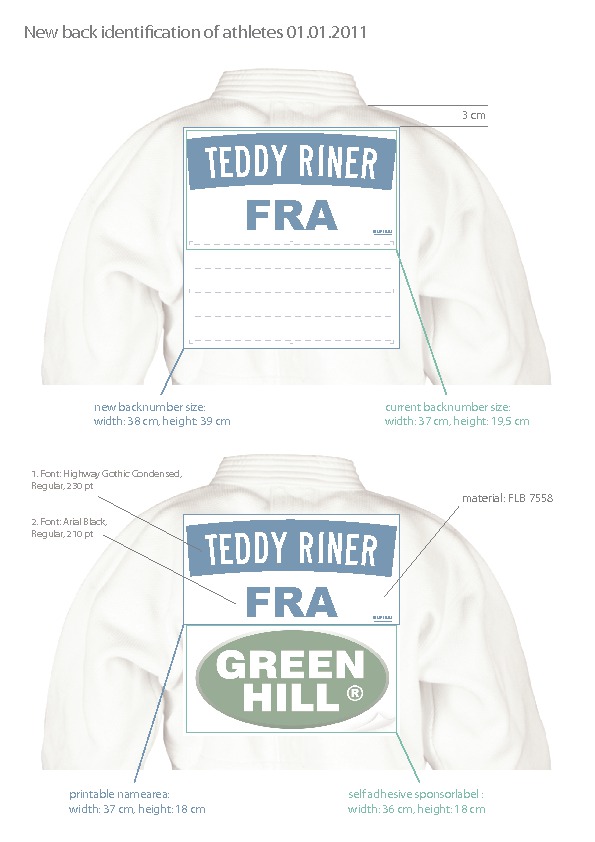 Спонсорская часть (по необходимости) выдается главе делегации во время аккредитации, и спортсмены самостоятельно приклеивают их. Национальная Эмблема На левой передней части куртки  может быть размещена национальная эмблема размером  100 см2. Если кимоно спортсмена не соответствует всем правилам ЕСД и МФД, включая требование о наличии наспинного номера, то спортсмен не допускается до участия в соревнованиях. ТранспортАэропорт: ПУЛКОВО, международный аэропорт Санкт-ПетербургаОрганизатор предоставляет трансферы между международным аэропортом ПУЛКОВО и официальным отелем, а также между официальным отелем и местом соревнований. Транспорт предоставляется только участникам, проживающим в официальном отеле. Участники самостоятельно прибывают в аэропорт/ жд станцию. РазмещениеОтель: Парк Инн ПрибалтийскаяПо вопросам размещения просьба обращаться в Федерацию дзюдо Санкт-Петербурга.ОплатаОплата проживания и питание производится на аккредитации.Ответственность федерацийСпортсмены, участвующие в соревнованиях, полностью находятся под ответственностью своих федераций. Страхование: каждая национальная федерация несет ответственность за страхование своих спортсменов от травм и за ответственность перед третьими лицами во время проведения турнира и лагеря. Европейский Союз дзюдо и Федерация дзюдо России снимают с себя какую-либо ответственность в данном вопросе. Пресса и медиаОбладатели лицензии AIPS могут обратиться за аккредитациями в отеле Парк Инн Прибалтийская ” 18 апреля с 10.00 до 18.00.ВизаВ случае необходимости оформления въездной визы в Россию необходимо прислать полностью заполненную визовую форму до 07 марта 2014.Санкт-Петербург/РоссияАпрель 19-20, 2014Тренировочный лагерь ЕСД Апрель 21 - 23, 2014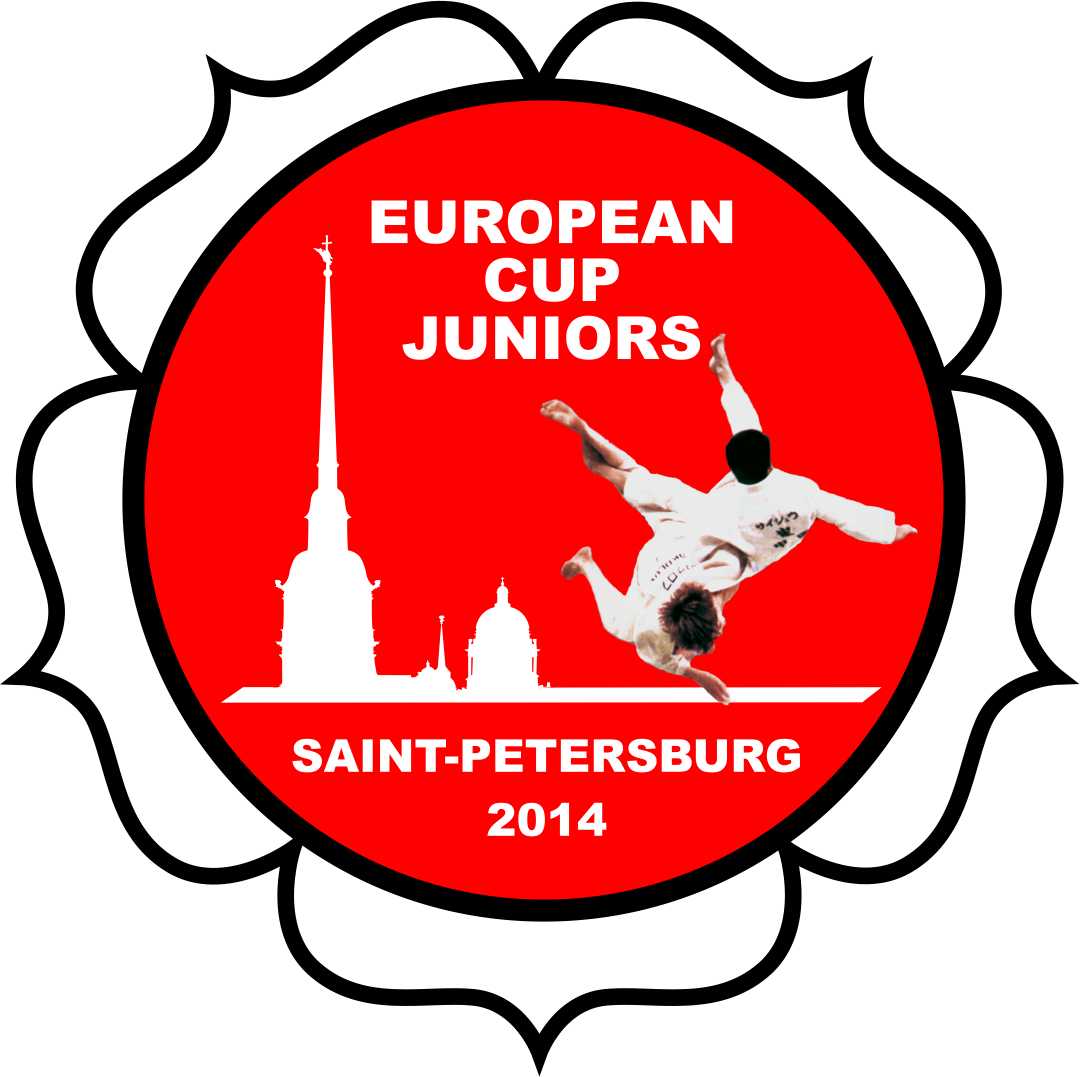 